протокол № 2
рассмотрение заявок и подведение итогов открытого конкурса на право заключения договора на оказание услуг пассажирских перевозок легковым автотранспортом для «ТРО Союза» в 2021 году. «02» декабря 2020  годаг. Москва, ул. Старый Петровско – Разумовский проезд, дом 1/23, стр.1, оф. 510.Извещение о проведении настоящего конкурса было размещено на официальном сайте ТРО Союза.Наименование предмета договора: оказание услуг пассажирских перевозок легковым автотранспортом для «ТРО Союза» в 2020 годуНачальная (максимальная) цена договора: 3 972 120,00 (Три миллиона девятьсот семьдесят две тысячи сто двадцать) рублей 00 копеек.Период оказания услуг: с 1 января по 31 декабря 2021 года.Состав конкурсной комиссии: на заседании конкурсной комиссии по вскрытию конвертов с заявками на участие в конкурсе присутствовали: Председатель комиссии:Ефимович Н.А.Члены конкурсной комиссии: Коржова В.В.Игошина И.В.Печникова И.В.Шеина И.Ю.Заседание проводится в присутствии 5 членов комиссии. Кворум имеется, комиссия правомочна принимать решения по вопросам повестки дня.Процедура вскрытия конвертов с заявками на участие в конкурсе имела место 01 декабря 2020 года по адресу: г. Москва, Старый Петровско – Разумовский проезд, дом 1/23, стр.1., офис 510.  Начало — 14 часов 00 минут (время московское). Окончание – 14 часов 20 минут (время московское).Комиссия рассмотрела заявку на участие в конкурсе в соответствии с требованиями и условиями, установленным в конкурсной документации, и приняла решение (единогласно):- В связи с поступлением только одной заявки, признать конкурс не состоявшимся, признать участником конкурса одного Участника закупки ООО «А-Альянс» подавшего заявку на участие в открытом конкурсе на право заключения договора на оказание услуг пассажирских перевозок легковым автотранспортом для «ТРО Союза» в 2021 году.ТРО Союза в установленном порядке заключить договор с ООО «А-Альянс» (121357, город Москва, Шоссе Аминьевское, д. 14, корпус 1, ПОМ VII, комната 4) на оказание услуг пассажирских перевозок легковым автотранспортом для «ТРО Союза» в 2021 году.ПОДПИСИ:Председатель комиссии:Ефимович Н.А.Члены конкурсной комиссии: Коржова В.В.Игошина И.В.Печникова И.В.Шеина И.Ю.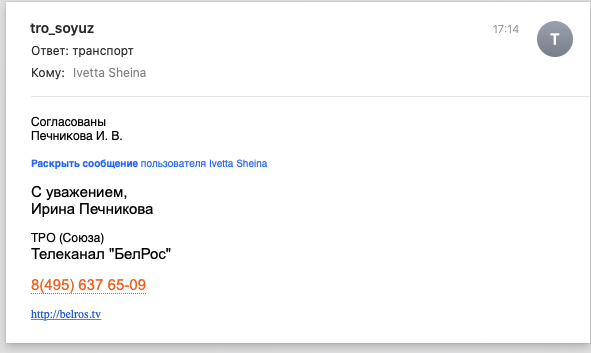 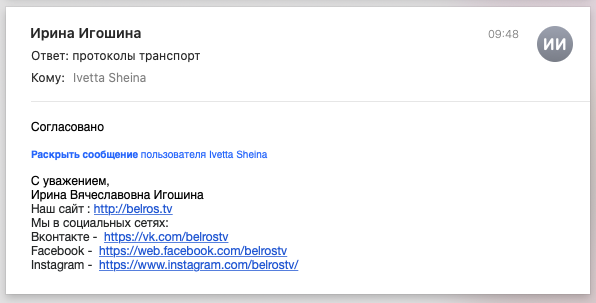 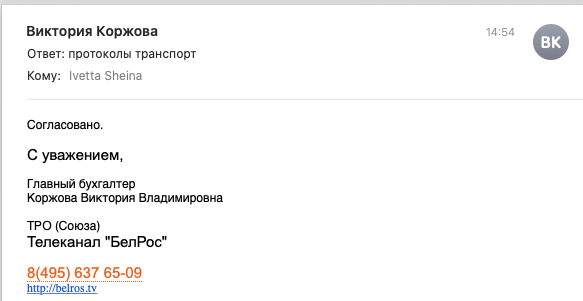 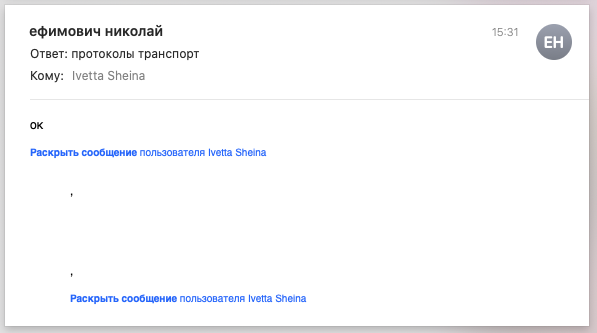 